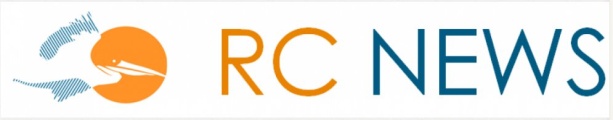 SI E’ INSEDIATO IL NUOVO CONSIGLIO DELL’ORDINE DEI DOTTORI COMMERCIALISTI ED ESPERTI CONTABILI PER IL QUADRIENNIO 2017-2011 gennaio 2017 Angela Cafaro Cosimo Damiano Latorre Daniela Gaita Fabrizio Cavallo Gaetano Ricci Giulio Rossetti Gregorio Pecoraro Lara Lippolis Luca Vinciguerra Massimo Caffio Nicola de Florio Modifica 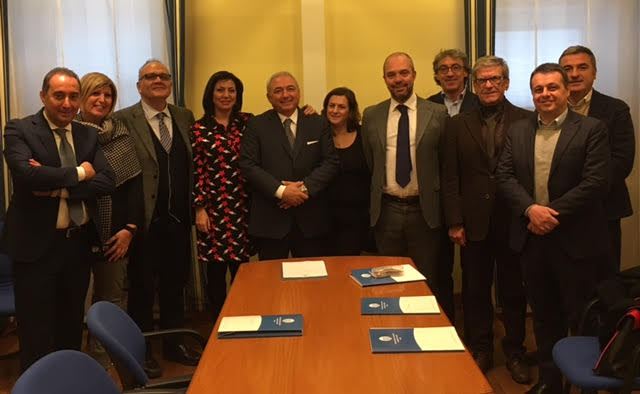 Si è insediato ufficialmente nella giornata di lunedì 9 gennaio 2017 il nuovo Consiglio dell’Ordine dei Dottori Commercialisti ed Esperti Contabili di Taranto per il quadriennio 2017-2020.
In occasione della prima riunione il Consiglio, presieduto dal Dott. Cosimo Damiano Latorre, già eletto nella tornata elettorale del 3 e 4 novembre 2016, ha deliberato all’unanimità di assegnare i nuovi incarichi istituzionali ai seguenti dottori:
– Fabrizio Cavallo, Vicepresidente;
– Gregorio Pecoraro, Consigliere Segretario,
– Angela Cafaro, Consigliere Tesoriere.
Completano il Consiglio Massimo Caffio, Nicola De Florio, Daniela Gaita, Lara Lippolis, Gaetano Ricci, Giulio Rossetti, Luca Vinciguerra.